ΠΡΟΚΗΡΥΞΗ – ΑΦΙΣΑΣ ΔΙΑΔΙΚΤΥΑΚΗΣ ΣΥΝΑΝΤΗΣΗΣ ΕΡΑΣΙΤΕΧΝΙΚΩΝ ΘΙΑΣΩΝ ΑΙΓΑΙΟΥ 2020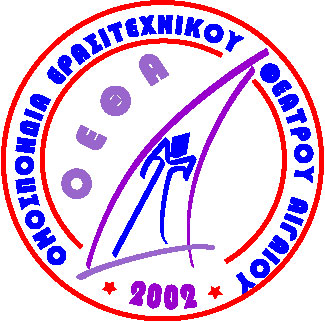 Η Ομοσπονδία Ερασιτεχνικού Θεάτρου Αιγαίου , σύμφωνα με την υπ. αρ. 4114_08/2336/31-8-2020 απόφαση του Προϊσταμένου Γενικής Διεύθυνσης της Γ.Γ. Αιγαίου και Νησιωτικής Πολιτικής  ,του  Υπουργείου Ναυτιλίας και Νησιωτικής  Πολιτικής ,διοργανώνει από 4 έως και 13 Δεκεμβρίου 2020την Διαδικτυακή Συνάντηση Ερασιτεχνικών Θιάσων Αιγαίου Πρόκειται για διαδικτυακή εκδήλωση που προτάθηκε από την ΟΕΘΑ και χρηματοδοτείται από την Γενική Γραμματεία  Αιγαίου και Νησιωτικής Πολιτικής του Υπουργείου Ναυτιλίας και Νησιωτικής Πολιτικής .Ως πρωτότυπη και εναλλακτική δράση , δεν έχει σκοπό να αναπληρώσει την 32η συνάντηση ερασιτεχνικών θιάσων αιγαίου η οποία είχε προγραμματιστεί για τον προσεχή Οκτώβριο στην Νάξο και αναβλήθηκε για τη επόμενη χρονιά. Θα γίνει μία και μοναδική φορά ως ενίσχυση του γνωστού θεσμού μας και όχι ως αντικατάστασή του.Στόχοι της Διαδικτυακής Συνάντησης είναι:Η πραγματοποίηση μεγάλης πολυθεματικής Εκδήλωσης με όρους υγειονομικής ασφάλειας.Η γνωριμία, η επικοινωνία, η ενημέρωση και η ηθική στήριξη των ερασιτεχνών του Αιγαίου.Ο καλώς εννοούμενος συναγωνισμός μεταξύ των θεατρικών ομάδων, που βοηθάει στην ποιοτική εξέλιξη του ερασιτεχνικού θεάτρου .Να έχει ως βάση, την προβολή της Σύγχρονης θεατρικής δημιουργίας στο αιγαίο την διάδραση και την εκπαίδευση ανάμεσα στους ερασιτέχνες και στην ζωντανή κατά το δυνατό διασύνδεση των δημιουργών και των θεατών από όλα τα νησιά .Να επιτύχουμε την μέγιστη συμμετοχή των μελλών μας , καθώς και την μεγαλύτερη διασπορά  στους πολίτες , αξιοποιώντας την τεχνολογία και τα  σύγχρονα ψηφιακά μέσα.Να προσομοιάζει χρονικά και οργανωτικά στην ετήσια συνάντησή μας, ώστε να γίνεται εύκολα στον κάθε ένα , η αναγωγή και η ταύτιση με αυτή.Να δοθεί ελευθερία έκφρασης στους δημιουργούς , να τολμήσουν να πειραματιστούν, και να ενταχθεί στην δράση αυτή, κάθε καλλιτεχνική πρόταση σχετική με το θέατρο!Αναζητούμε την Αφίσα της ιδιότυπης αυτής Συνάντησης Προκειμένου να αναρτηθεί στο διαδίκτυο μέσα από τις ηλεκτρονικές σελίδες της ΟΕΘΑ που θα προβάλουν αυτή την δράση .Δικαίωμα υποβολής προτάσεων έχουν όλοι ανεξαιρέτως οι καλλιτέχνες δημιουργοί , αναμένοντας με ενδιαφέρον αυτές των μελλών των ομάδων μας από τα νησιά του αιγαίου.Η Αφίσα θα περιλαμβάνει τα παρακάτω στοιχεία – πληροφορίες τα οποία θα πρέπει να είναι ευκρινή: < Διαδικτυακή Συνάντηση Ερασιτεχνικών Θιάσων Αιγαίου 2020 ><4 – 13 Δεκεμβρίου 2020 >< Οργάνωση : Ομοσπονδία Ερασιτεχνικού Θεάτρου Αιγαίου >< Χρηματοδότηση :ΓενικήΓραμματεία Αιγαίου και Νησιωτικής Πολιτικής>< Ιστοσελίδα διοργάνωσης :diadiktiaki.aegeantheatre.gr< Ιστοσελίδα ΟΕΘΑ :aegeantheatre.gr  Το λογότυπο της ΟΕΘΑ    ( υπάρχει το ψηφιακό του αρχείο ) .Το στήσιμο της Αφίσας καθώς και το εικαστικό της θέμα (δημιουργικό) θα είναι οριζόντιο, προκειμένου να προσαρμοστεί καλύτερα στην οθόνη του υπολογιστή , ενώ οι πραγματικές της διαστάσεις θα είναι  50 εκατοστά πλάτος Χ 30 εκατοστά ύψος  .Το ψηφιακό αρχείο της πρότασηςθα είναι σε μορφήjpeg, και θα έχει ανάλυση μέχρι 300 dpi ώστε να μπορεί να αποσταλεί διαδικτυακά .Καταληκτική ημερομηνία για την παραλαβή των προτάσεων , είναι η Κυριακή 11 Οκτωβρίου 2020. Την ευθύνη επιλογής της αφίσας της διαδικτυακής συνάντησης θα έχει η ΟΕΘΑ η οποία άμεσα μετά την παραλαβή των προτάσεων θα ανακοινώσει την επικρατούσα .Η πρόταση που τελικά θα επικρατήσει , πρέπει να παραδοθεί σε ανοικτό αρχείο υψηλής ανάλυσης ώστε να είναι επεξεργάσιμο, για να μπορεί να χρησιμοποιηθεί σε περεταίρω γραφιστικές εργασίες στο στήσιμο της ιστοσελίδας και του αναλυτικού προγράμματος της συνάντησης. Στην ιστοσελίδα της ΟΕΘΑ καθώς και σε αυτή της Διαδικτυακής Συνάντησης , θα επισημανθεί ο καλλιτέχνης δημιουργός της αφίσας  (ως έμμεση προβολή , καθώς δεν υπάρχει χρηματικό έπαθλο) , ενώ υπάρχει δέσμευση από τηνΟΕΘΑ , για 4 ήμερη φιλοξενία στην επόμενη ζωντανή Συνάντηση Ερασιτεχνικών Θιάσων Αιγαίου το 2021.Στην ιστοσελίδα της ΟΕΘΑ  ( aegeantheatre.gr) , μπορεί κάθε ενδιαφερόμενος , να δει  τις αφίσες όλων του προηγούμενων διοργανώσεων , αντλώντας πληροφορίες και γνώσεις για την ιστορία των συναντήσεων και της ομοσπονδίας μας .     Σάμος    18 Σεπτεμβρίου 2020Ο Πρόεδρος της ΟΕΘΑΣτέλιος Μάρκου